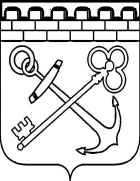 КОМИТЕТ ПО ТОПЛИВНО-ЭНЕРГЕТИЧЕСКОМУ КОМПЛЕКСУ ЛЕНИНГРАДСКОЙ ОБЛАСТИПРИКАЗ« __ » ________  2018 г.	 					        № ____О ВНЕСЕНИИ ИЗМЕНЕНИЙ В  ПРИКАЗ КОМИТЕТА ПО ТОПЛИВНО-ЭНЕРГЕТИЧЕСКОМУ КОМПЛЕКСУ ЛЕНИНГРАДСКОЙ ОБЛАСТИ ОТ 31 МАРТА 2013 ГОДА N 5 «О СОЗДАНИИ КОНТРАКТНОЙ СЛУЖБЫ КОМИТЕТА ПО ТОПЛИВНО-ЭНЕРГЕТИЧЕСКОМУ КОМПЛЕКСУ ЛЕНИНГРАДСКОЙ ОБЛАСТИ»В соответствии со ст. 38 Федерального закона от 05.04.2013 N 44-ФЗ                            «О контрактной системе в сфере закупок товаров, работ, услуг для обеспечения государственных и муниципальных нужд» п р и к а з ы в а ю:Внести изменение в приказ комитета по топливно-энергетическому комплексу Ленинградской области от 31 марта 2013 года N 5 «О создании контрактной службы комитета по топливно-энергетическому комплексу Ленинградской области» (далее – приказ; комитет), изложив приложение 2                       к приказу (Структура и персональный состав контрактной службы комитета по топливно-энергетическому комплексу Ленинградской области) в редакции согласно приложению к настоящему приказу.Сектору делопроизводства комитета ознакомить персональный состав контрактной службы комитета с настоящим приказом.Контроль за исполнением настоящего приказа оставляю за собой.Председатель комитета								         Ю.В. АндреевПриложение к приказу комитета по топливно-энергетическому комплексу Ленинградской областиот «___»___________2018   №____Структура и персональный состав контрактной службы комитета по топливно-энергетическому комплексу Ленинградской областиБурангулов Ильнур МинулловичРуководитель контрактной службы комитета по топливно-энергетическому комплексу Ленинградской области, начальник отдела топливных ресурсов комитета Пузиков Алексей НиколаевичСотрудник контрактной службы комитета по топливно-энергетическому комплексу Ленинградской области,ведущий специалист отдела топливных ресурсов комитетаКузьмина Евгения АлександровнаСотрудник контрактной службы комитета по топливно-энергетическому комплексу Ленинградской области, главный специалист отдела электроэнергетики комитетаБабков Антон СергеевичСотрудник контрактной службы комитета по топливно-энергетическому комплексу Ленинградской области, ведущий специалист отдела электроэнергетики комитета